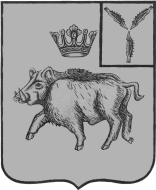 СОВЕТ ДЕПУТАТОВБОЛЬШЕОЗЕРСКОГО МУНИЦИПАЛЬНОГО ОБРАЗОВАНИЯБАЛТАЙСКОГО МУНИЦИПАЛЬНОГО РАЙОНАСАРАТОВСКОЙ ОБЛАСТИпятьдесят восьмое заседание Совета депутатовтретьего созываРЕШЕНИЕот 17.04.2017 № 185             с.Б-ОзеркиО внесении изменений и дополненийв решение Совета депутатов Большеозерскогомуниципального образования от 29.10.2010 № 93 «Об установлении земельного налогана территории Большеозерского муниципального образования» В соответствии с Федеральным законом от 31 декабря 2014 № 488-ФЗ «О промышленной политике в Российской Федерации», Законом Саратовской области от 1 августа 2016 года № 97-ЗСО «О промышленной политике в Саратовской области» руководствуясь статьей 21 Устава Большеозерского  муниципального образования Балтайского муниципального района Саратовской области, Совет депутатов Большеозерского муниципального образования РЕШИЛ:1.Внести в решение Совета депутатов Большеозерского муниципального образования от 29.10.2010 № 93 «Об установлении земельного налога на территории Большеозерского муниципального образования» (с изменениями от 22.10.2010  № 108, от 30.05.2011 №119, от 29.07.2011 №125, от 01.10.2012 №164, от 24.02.2014 №30, от 07.10.2014 №55, от 30.07.2015 №99, от 29.02.2016 №132) следующие изменения:1.1.  Пункт 3 решения изложить в следующей редакции:«3. В соответствии  с ч. 2 ст. 387 Налогового кодекса Российской Федерации от уплаты земельного налога на территории Большеозерского муниципального образования освобождаются следующие категории налогоплательщиков:- ветераны и инвалиды Великой Отечественной Войны;- органы государственной власти, органы местного самоуправления - в отношении земельных участков, используемых ими для непосредственного выполнения возложенных на них функций;- образовательные учреждения (дошкольного, начального, основного, среднего и дополнительного образования);- учреждения культуры, кино, искусства (музыкальные, художественные школы), библиотеки, клубные учреждения, музеи;- учреждения физической культуры и спорта (детско-юношеские спортивные школы);- детские оздоровительные учреждения;- организации-инвесторы и организации-инвесторы, являющиеся субъектами малого и среднего предпринимательства, осуществившие после 1 января 2014 года в рамках реализации инвестиционного проекта капитальные вложения в объекты производственных инвестиций, основные средства, расположенные на территории Большеозерского муниципального образования, в отношении земельных участков, используемых ими для реализации инвестиционных проектов, в соответствии с утвержденным Советом депутатов Большеозерского  муниципального образования порядком предоставления льгот по земельному налогу инвесторам инвестиционных проектов на территории Большеозерского муниципального образования.Понятия «капитальные вложения», «инвестор», «инвестиционный проект», используемые в настоящем решении, применяются в том значении, в котором они определены Федеральным Законом от 25 февраля 1999 года №39-ФЗ «Об инвестиционной деятельности в Российской Федерации, осуществляемой в форме капитальных вложений;- организации, финансируемые из местного бюджета, использующие земельные участки для реализации социально значимых функций (организации образования, культуры, объекты инженерной инфраструктуры, ЖКХ);- организации-инвесторы являющиеся стороной специального инвестиционного контракта:- объекты жилищно-коммунальной инфраструктуры (в отношении земельных участков, находящихся под объектами жилого фонда, искусственными сооружениями, объектами внешнего благоустройства, объектами газо-, тепло-, электроснабжения населения).Освободить от уплаты земельного налога организации, являющиеся государственными заказчиками строительства (реконструкции) объектов социальной сферы (образования, культуры, физической культуры и спорта), финансируемого за счет средств федерального бюджета и (или) областного бюджета, в отношении земельных участков, выделенных под строительство (реконструкцию) указанных объектов.Основанием для предоставления льготы по налогу является письменное заявление государственного заказчика в соответствующий налоговый орган с приложением следующих документов:- копии учредительных документов;- документы, подтверждающие финансирование объекта за счет средств областного и (или) федерального бюджета».2. Действие настоящего решения распространяется на правоотношения, возникшие с 1 января  2017 года.3. Настоящее решение подлежит официальному опубликованию в газете «Родная земля».4. Контроль за исполнением настоящего решения возложить на постоянно действующую комиссию Совета депутатов Большеозерского муниципального образования по бюджетной политике и налогам.Глава Большеозерскогомуниципального образования				В.П.Полубаринов